                  РЕШЕНИЕ                                                                          КАРАР        «03» марта 2021 года		                                                  № 1-14                                                                                                                                                                           О внесении изменений в Решение Совета Новотинчалинского сельского поселения от 17 декабря 2020 года № 1-7 «О бюджете Новотинчалинского сельского поселенияБуинского муниципального района Республики Татарстанна 2021 год и на плановый период 2022 и 2023 годов»     Совет Новотинчалинского сельского поселения Буинского муниципального района Республики ТатарстанРЕШИЛ:     Статья 1         Внести в Решение Совета Новотинчалинского сельского поселения от 17 декабря 2020 года № 1-7 «О бюджете Новотинчалинского сельского поселенияБуинского муниципального района Республики Татарстан на 2021 год и на плановый период 2022 и 2023 годов» следующие изменения:     1. В статье 1 пункте подпункте 2 цифры «2812,1» заменить цифрами «2862,0», в подпункте 3 цифры «0» заменить цифрами «49,9»;     2. В приложении 1 таблице 1 цифры «0» заменить цифрами «49,9», цифры «2812,1» заменить цифрами «2862,0»;     3. В приложении 5 таблице 1 по разделу 01 «Общегосударственные вопросы» цифры «874,4» заменить цифрами «878,0», по разделу 05 «Жилищно-коммунальное хозяйство» цифры «1030,0» заменить цифрами «1067,4», по разделу 08 «Культура, кинематография» цифры «781,1» заменить цифрами «790,0», в строке «Всего расходов» цифры «2812,1» заменить цифрами «2862,0»;     4. В приложении 6 таблице 1 по коду ведомства 401 - «Исполнительный комитет Новотинчалинского СП» цифры «2812,1» заменить цифрами «2862,0», по разделу 01 «Общегосударственные вопросы» цифры «874,4» заменить цифрами «878,0», по разделу 05 «Жилищно-коммунальное хозяйство» цифры «1030,0» заменить цифрами «1067,4», по разделу 08 «Культура, кинематография» цифры «781,1» заменить цифрами «790,0», в строке «Всего расходов» цифры «2812,1» заменить цифрами «2862,0».     Статья 2     Настоящее Решение вступает в силу со дня его официального опубликования и распространяется на правоотношения, возникшие с 1 января 2021 года.ГлаваНовотинчалинского сельского поселенияБуинского муниципального района РТ                                                   Р.К. МадышевРЕСПУБЛИКА ТАТАРСТАНБУИНСКИЙ МУНИЦИПАЛЬНЫЙ РАЙОН СОВЕТ НОВОТИНЧАЛИНСКОГОСЕЛЬСКОГО ПОСЕЛЕНИЯ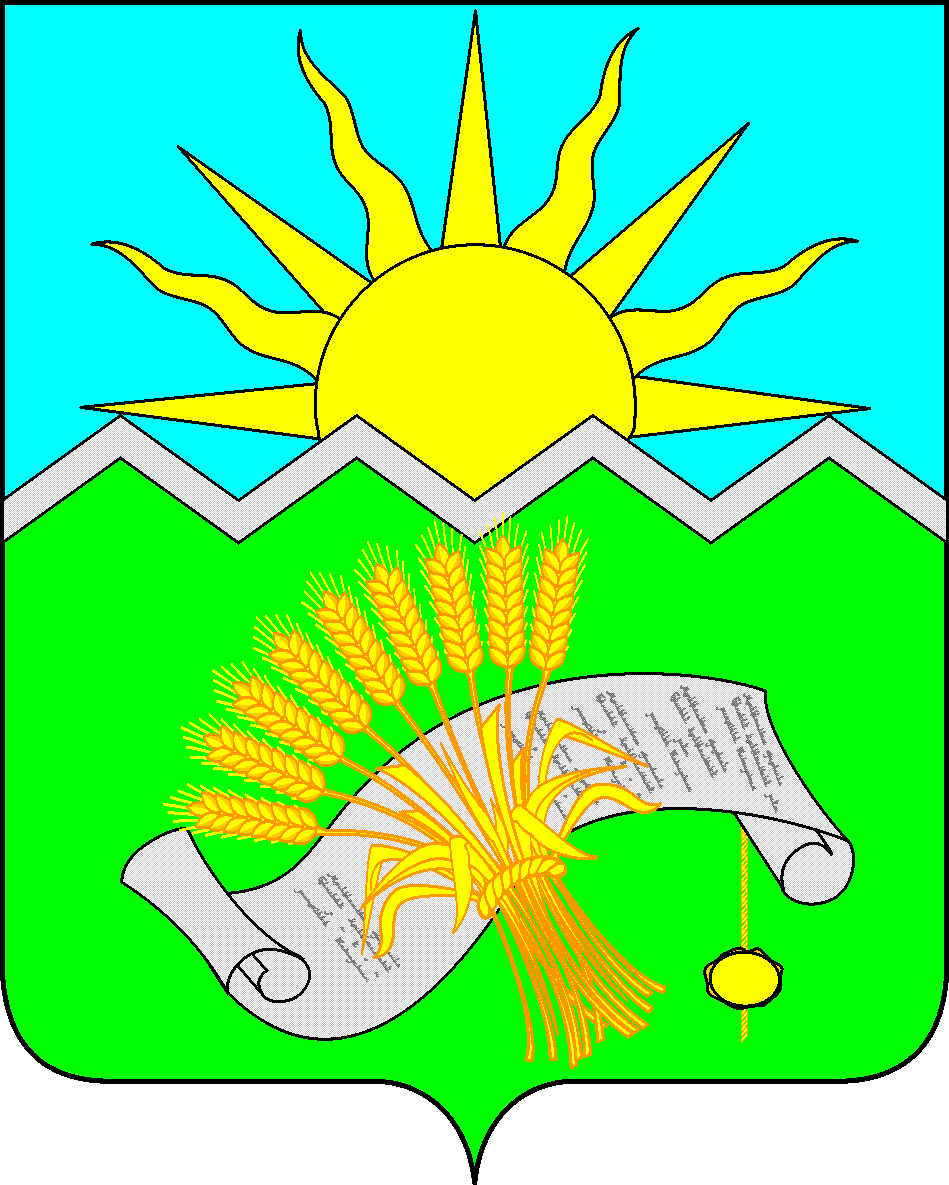 ТАТАРСТАН РЕСПУБЛИКАСЫБУА МУНИЦИПАЛЬ РАЙОНЫ ЯҢА ТИНЧӘЛЕ АВЫЛ ҖИРЛЕГЕ СОВЕТЫ 
